 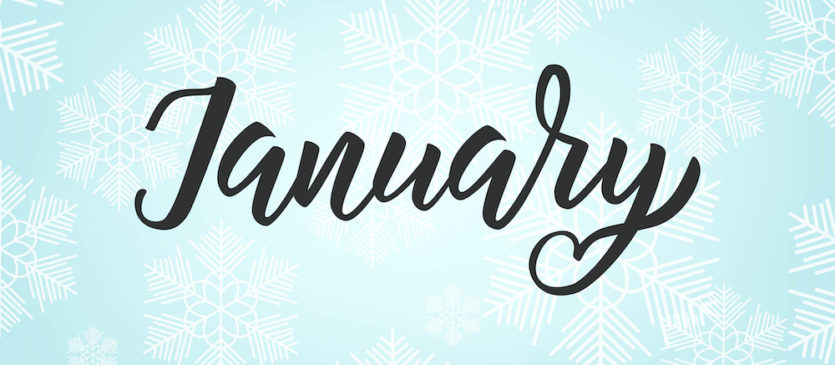 SundayMondayTuesdayWednesdayThursdayFridaySaturday1234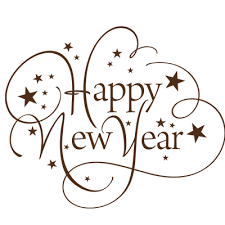 CELEBRATE RECOVERY5:30 Meal6:00 Worship7:00 Small GroupJim WainwrightKody Davis567891011First Sunday Fellowship 10:10 a.m.Bailey Connect Group 5:00 p.m.Touchet Connect Group 5:00 p.m.Debbie BurgessGarry WebbLadies Lunch Bunch 9:30 a.m.M/M Jeremy PierceM/M Larry ThomasWednesday Dinner & Classes5:45 Dinner6:15 Youth Classes6:30 Adult ClassesCELEBRATE RECOVERY5:30 Meal6:00 Worship7:00 Small GroupDrew SmithJacob Martin12131415161718Missions Team Meeting 12:45 p.m.Women’s Ministry Meeting 1:30 p.m.Leadership Team Meeting 1:30 p.m.Carol OwenHolly SwicegoodMatthew WalkerLeta WomackWednesday Dinner & Classes5:45 Dinner6:15 Youth Classes6:30 Adult ClassesMike YoungCELEBRATE RECOVERY5:30 Meal6:00 Worship7:00 Small GroupMid-winter retreat (grades 6-12)17th – 19thMid-winter retreat (grades 6-12)17th – 19th19202122232425Mid-winter retreat (grades 6-12)17th – 19thLacie MorrisRoy WallingJacob SmithWednesday Dinner & Classes5:45 Dinner6:15 Youth Classes6:30 Adult ClassesCannon RichardsonCELEBRATE RECOVERY5:30 Meal6:00 Worship7:00 Small GroupBecky Judd262728293031Boswell Connect Group 5:00 p.m.Thomas Connect Group 5:00 p.m.Womack Connect Group 5:00 p.m.Justin RashChristy BaileyWednesday Dinner & Classes5:45 Dinner6:15 Youth Classes6:30 Adult ClassesCELEBRATE RECOVERY5:30 Meal6:00 Worship7:00 Small GroupMadyson AlfordSkylar Owen